        SADDLEWORTH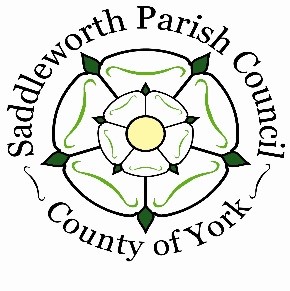 		                     Parish CouncilFebruary 2024To all members of the Traffic and Transport CommitteeYou are hereby summoned to a meeting of the Traffic and Transport Committee, on Thursday 7th March 2024 at 6pm where the under mentioned business will be discussed. AGENDA1. 	Apologies for absence2.	Declarations of Interest3.	Minutes from last meeting held 11th January 20244. 	Matters Arising5.	Public Questions – in person6.	Public Questions – submitted remotely	To discuss the email proposal received from Mr Clegg re Saddleworth School (deferred from last meeting).7.	Car Parking Provision in Uppermill/Saddleworth (Cllr Bingley)8.	Follow on/update on new issues raised at the last meeting 9.       Community Issues Next meeting: Thursday 9th May 2024 at 6pmWorking for SaddleworthKaren Allott, Clerk to the CouncilCouncil Offices, Civic Hall, Lee Street, Uppermill, Saddleworth OL3 6AETel: 01457 876665              e-mail: enquiries@saddleworthparishcouncil.org.uk         www.saddleworthparishcouncil.org.uk